РЕСПУБЛИКА  КРЫМ НИЖНЕГОРСКИЙ  РАЙОНМУНИЦИПАЛЬНОЕ ОБРАЗОВАНИЕНОВВОГРИГОРЬЕВСКОЕ  СЕЛЬСКОЕ  ПОСЕЛЕНИЕАДМИНИСТРАЦИЯ  НОВОГРИГОРЬЕВСКОГО  СЕЛЬСКОГО  ПОСЕЛЕНИЯ ПОСТАНОВЛЕНИЕот 28  апреля  2020г.                                                                                       №149 с.НовогригорьевкаО первоочередных мерах поддержки организаций, индивидуальных предпринимателей и физических лиц, являющихся арендаторами имущества (в том числе земельных участков), находящегося в муниципальной собственности муниципального образования  Новогригорьевское сельское поселение Нижнегорского района Республики Крым.В соответствии со статьей 19 Федерального закона Российской Федерации от 01.04.2020 апреля 2020 года №98-ФЗ «О внесении изменений в отдельные законодательные акты Российской Федерации по вопросам предупреждения и ликвидации чрезвычайных ситуаций», Планом первоочередных мероприятий (действий) по обеспечению устойчивого развития экономики в условиях ухудшения ситуации в связи с распространением новой коронавирусной инфекции, утвержденным Председателем Правительства Российской Федерации Мишустиным М.В. от 17.03.2020 №2182-П13, Перечнем отраслей российской экономики, в наибольшей степени пострадавших в условиях ухудшения ситуации в результате распространения новой коронавирусной инфекции, утвержденным постановлением Правительства Российской Федерации от 03.04.2020 №434, пунктом 5 требований к условиям и срокам отсрочки уплаты арендной платы по договорам аренды недвижимого имущества, утвержденных постановлением Правительства Российской Федерации от 03.04.2020 №439, пунктом 4 распоряжения Правительства Российской Федерации от 19.04.2020 года №670-р, Указом Главы Республики Крым от 16.04.2020 №109-У «О первоочередных мерах поддержки организаций, индивидуальных предпринимателей и физических лиц, являющихся арендаторами недвижимого имущества (в том числе земельных участков), находящегося государственной собственности Республики Крым» (с изм. №120-У от 27.04.2020г.), Уставом муниципального образования Новогригорьевское сельское поселение, администрация Новогригорьевского сельского поселения ПОСТАНОВЛЯЕТ:1. Установить условия и сроки освобождения и отсрочки уплаты арендной платы, предусмотренной в 2020 году за использование:           1.1	имущества,	находящегося	в	муниципальной собственности муниципального образования Новогригорьевское  сельское поселение Нижнегорского района Республики Крым (за исключением земельных участков), по договорам аренды имущества, заключенным до принятия Указа Главы Республики Крым от 17 марта 2020 года № 63-У «О введении режима повышенной готовности	на территории Республики Крым» арендаторами  по  которым  являются  организации,  индивидуальные предприниматели, осуществляющие в арендованном имуществе деятельность в соответствии с Перечнем отраслей российской экономики, наибольшей  степени  пострадавших  в  условиях  ухудшения  ситуации результате распространения новой коронавирусной инфекции, утвержденным постановлением Правительства Российской Федерации от 3 апреля 2020 года № 434;1.2 иного имущества, находящегося в муниципальной собственности муниципального образования  Новогригорьевсое сельское поселение Нижнегорского района Республики Крым (за исключением земельных участков) по договорам аренды имущества, арендаторами по которым являются организации, индивидуальные предприниматели;1.3 земельных участков с видами разрешенного использования, согласно приложению 3 к настоящему постановлению, находящихся  в муниципальной собственности муниципального образования Новогригорьевское сельское поселение Нижнегорского района Республики Крым, по договорам аренды, заключенным до принятия Указа Главы Республики Крым от 17 марта 2020 года № 63-У «О введении режима повышенной готовности на территории Республики Крым» и арендаторами по которым являются физические лица, организации и индивидуальные предприниматели;1.4 иных земельных участков, находящихся в муниципальной собственности муниципального образования Новогригорьевское сельское поселение Нижнегорского района Республики Крым, по договорам аренды, заключенным до принятия Указа Главы Республики Крым от 17 марта 2020 года № 63-У «О введении режима повышенной готовности на территории Республики Крым», арендаторами по которым являются физические лица, организации и индивидуальные предприниматели.Освобождение от уплаты арендной платы и отсрочка арендной платы предоставляется в отношении имущества и земельных участков, находящихся в муниципальной собственности муниципального образования  Новогригорьевское сельское поселение Нижнегорского района Республики Крым, за исключением жилых помещений.Установить, что по договорам аренды имущества, указанного в подпункте 1.1 пункта 1 настоящего постановления:арендатору предоставляется отсрочка по арендной плате, которая подлежит уплате до 20 декабря 2020 года;3.3 освобождение от уплаты арендной платы и предоставление отсрочки осуществляется при условии направления арендатором письменного заявления в адрес администрации  Новогригорьевского сельского поселения Нижнегорского района Республики Крым  в срок до 1 июня 2020 года по форме согласно приложению 1 к настоящему постановлению.Установить, что по договорам аренды имущества, указанного в подпункте 1.2 пункта 1 настоящего постановления:4.1 за период аренды с 1 апреля 2020 года по 30 апреля 2020 года арендатор освобождается от уплаты 50 % арендной платы;4.2 за период аренды с 1 апреля 2020 года по 30 июня 2020 года арендатору предоставляется отсрочка по арендной плате, которая подлежит уплате до 20 декабря 2020 года;4.3 освобождение от уплаты арендной платы и предоставление отсрочки осуществляется при условии направления арендатором письменного заявления в адрес администрации  Новогригорьевского сельского поселения Нижнегорского района Республики Крым в срок до 1 июня 2020 года по форме согласно приложению 1 к настоящему постановлению.Установить, что по договорам аренды земельных участков, указанным в подпункте 1.3 пункта 1 настоящего постановления:5.1 за период аренды с 1 апреля 2020 года по 30 апреля 2020 года арендатор освобождается от уплаты арендной платы;5.2 за период аренды с 1 мая 2020 года по 30 июня 2020 года арендатору предоставляется отсрочка по арендной плате, которая подлежит уплате до 20 декабря 2020 года;5.3 освобождение от уплаты арендной платы и предоставление отсрочки осуществляется при условии направления арендатором письменного заявления в адрес администрации Новогригорьевского сельского поселения Нижнегорского района Республики Крым в срок до 1 июня 2020 года по форме согласно приложению 2 к настоящему постановлению.Установить, что по договорам аренды земельных участков, указанным в подпункте 1.4 пункта 1 настоящего постановления:6.1 за период аренды с 1 апреля 2020 года по 30 апреля 2020 года арендатор освобождается от уплаты 50% арендной платы;6.2 за период аренды с 1 апреля 2020 года по 30 июня 2020 года арендатору предоставляется отсрочка по арендной плате, которая подлежит уплате до 20 декабря 2020 года;6.3 освобождение от уплаты арендной платы и предоставление отсрочки осуществляется при условии направления арендатором письменного заявления в адрес администрации  Новогригорьевского сельского поселения Нижнегорского района Республики Крым  в срок до 1 июня 2020 года, по форме согласно приложению 2 к настоящему постановлению.Штрафы, проценты за пользование чужими денежными средствами или иные меры ответственности в связи с несоблюдением арендатором порядка и сроков внесения арендной платы (в том числе в случаях, если такие меры предусмотрены договором аренды) в связи с отсрочкой не применяются.Освобождение от уплаты арендной платы и предоставление отсрочки по договорам аренды имущества, указанного в подпунктах 1.1, 1.2 пункта 1 настоящего постановления, оформляются дополнительным соглашением к договору аренды. Дополнительное соглашение должно быть заключено в срок до 31 декабря 2020 года. Условия освобождения от уплаты и предоставления отсрочки, предусмотренные настоящим постановлением, применяются независимо от даты заключения такого соглашения.Заключение дополнительного соглашения к договорам аренды, указанным в подпунктах 1.3 и 1.4 пункта 1 настоящего постановления, не требуется.Учесть возможные риски снижения запланированных объемов и перенос сроков поступлений от арендной платы при исполнении расходных обязательств социального характера в 2020 году.10.  Признать утратившим силу постановление администрации Новогригорьевского сельского поселения № 148 от 24.04.2020 года  «О первоочередных мерах поддержки организаций, индивидуальных предпринимателей и физических лиц, являющихся арендаторами имущества (в том числе земельных участков), находящегося в муниципальной собственности муниципального образования  Новогригорьевское сельское поселение Нижнегорского района Республики Крым.11.Настоящее постановление обнародовать на доске объявлений администрации Новогригорьевского сельского поселения по адресу: с. Новогригорьевка, ул. Мичурина, д.59,  а также на официальном сайте администрации Новогригорьевского  сельского поселения   http://novogrigor-adm91.ru                                                                                                                            12.Настоящее постановление вступает в силу с момента обнародования 13. Контроль за исполнением настоящего постановления оставляю за собой.Председатель Новогригорьевского  сельскогосовета - глава администрации Новогригорьевского сельского поселения		               А.М.ДанилинПриложение №1к постановлению АдминистрацииНовогригорьевского сельского поселенияНижнегорского района Республики Крымот 28 апреля 2020г. №149Форма заявления(имущество)АРЕНДОДАТЕЛЮ	(указатьнаименование)от____________В соответствии с постановлением администрации Новогригорьевского сельского поселения Нижнегорского района Республики Крым №____ от 28.04.2020г. «О первоочередных мерах поддержки организаций, индивидуальных предпринимателей и физических лиц, являющихся арендаторами имущества (в том числе земельных участков), находящегося в муниципальной собственности муниципального образования Новогригорьевское сельское поселение Нижнегорского района Республики Крым» прошу предоставить освобождение от уплаты арендной платы и отсрочку по уплате арендной платы по договору аренды имущества, находящегося в	муниципальной собственности муниципального образования Новогригорьевское сельское поселение Нижнегорского района Республики Крым, от _____________ № _____	(название объекта аренды), заключенному между (наименование арендодателя) и (наименование арендатора), в размере и за период, установленные постановлением.Дата	ПодписьПриложение №2к постановлению АдминистрацииНовогригорьевского сельского поселенияНижнегорского района Республики Крымот 28 апреля 2020г. №149Форма заявления(земельный участок)АРЕНДОДАТЕЛЮ	(указатьнаименование)от____________В соответствии с постановлением администрации Новогригорьевского сельского поселения Нижнегорского района Республики Крым №____ от 28.04.2020г. «О первоочередных мерах поддержки организаций, индивидуальных предпринимателей и физических лиц, являющихся арендаторами имущества (в том числе земельных участков), находящегося в муниципальной собственности муниципального образования Новогригорьевское сельское поселение Нижнегорского района Республики Крым» от 28.04.2020г. № _____, заключенному между (наименование арендодателя) и (наименование арендатора), в размере и за период, установленные постановлением.Дата	ПодписьПриложение №3к постановлению АдминистрацииНовогригорьевского сельского поселенияНижнегорского района Республики Крымот 28 апреля 2020г. №149Переченьвидов разрешенного использования земельных участков10. Объекты торговли (торговые центры, торгово - развлекательные центрыторговля розничная легковыми автомобилями и легкими автотранспортными средствами в специализированных магазинах (ОКВЭД 45.11.2);торговля розничная легковыми автомобилями и легкими автотранспортными средствами, прочая (ОКВЭД 45.11.3);торговля розничная прочими автотранспортными средствами, кроме пассажирских, в специализированных магазинах (ОКВЭД45.19.2);торговля розничная прочими автотранспортными средствами, кроме пассажирских, прочая (ОКВЭД 45.19.3);торговля розничная автомобильными деталями, узлами и принадлежностями (ОКВЭД 45.32);торговля розничная мотоциклами, их деталями, составными частями и принадлежностями в специализированных магазинах (ОКВЭД 45.40.2);торговля розничная мотоциклами, их деталями, узлами и принадлежностями, прочая (ОКВЭД 45.40.3);торговля розничная большим товарным ассортиментом с преобладанием непродовольственных товаров в неспециализированных магазинах (ОКВЭД 47.19.1);деятельность универсальных магазинов, торгующих товарами общего ассортимента (ОКВЭД 47.19.2);торговля розничная информационным и коммуникационным оборудованием в специализированных магазинах (ОКВЭД 47.4);торговля розничная прочими бытовыми изделиями в специализированных магазинах (ОКВЭД 47.5);- торговля розничная товарами культурно-развлекательного назначения в специализированных магазинах (ОКВЭД 47.6);торговля розничная прочими товарами в специализированных магазинах ОКВЭД 47.7);торговля розничная в нестационарных торговых объектах и на рынках текстилем, одеждой и обувью (ОКВЭД 47.82);торговля розничная в нестационарных торговых объектах и на рынках прочими товарами (ОКВЭД 47.89)Транспорт (за исключением железнодорожного транспорта (код 7.1), железнодорожных путей (код 7.1.1.), обслуживание железнодорожных3.1за период аренды с 1 апреля 2020 года по 30 апреля 2020 года за период аренды с 1 апреля 2020 года по 30 апреля 2020 года за период аренды с 1 апреля 2020 года по 30 апреля 2020 года арендатор освобождается от уплаты арендной платы;арендатор освобождается от уплаты арендной платы;арендатор освобождается от уплаты арендной платы;3.2за  период  аренды  с  1  мая  2020  годапо  30  июня2020  года1.Бытовое    обслуживание    (ремонт,    стирка,    химчистка,услугипарикмахерских и салонов красоты)3.32.Здравоохранение (стоматологическая практика)3.43.Образование и просвещение3.54.Дошкольное, начальное и среднее общее образование3.5.15.Среднее и высшее профессиональное образование3.5.26.Культурное развитие3.67.Объекты культурно-досуговой деятельности3.6.18.Парки культуры и отдыха3.6.29.Цирки и зверинцы3.6.3(комплексы)4.211. Магазины4.4.12. Общественное питание12. Общественное питание12. Общественное питание4.613.Гостиничное обслуживаниеГостиничное обслуживание4.714.Развлечения4.815.Развлекательные мероприятияРазвлекательные мероприятия4.8.116.Объектыдорожного(придорожного)сервиса(заисключением  заправки  транспортных  средств,  предусматривающихисключением  заправки  транспортных  средств,  предусматривающихисключением  заправки  транспортных  средств,  предусматривающихисключением  заправки  транспортных  средств,  предусматривающихисключением  заправки  транспортных  средств,  предусматривающихразмещение АЗС (код 4.9.1.1)размещение АЗС (код 4.9.1.1)4.9.117.Обеспечение дорожного отдыхаОбеспечение дорожного отдыха4.9.1.218.Автомобильные мойкиАвтомобильные мойки4.9.1.319.Выставочно-ярмарочная деятельностьВыставочно-ярмарочная деятельностьВыставочно-ярмарочная деятельность4.1020.Отдых (рекреация)Отдых (рекреация)5.021.Спорт5.122.Обеспечение спортивно-зрелищных мероприятийОбеспечение спортивно-зрелищных мероприятийОбеспечение спортивно-зрелищных мероприятий5.1.123.Обеспечение занятий спортом в помещенияхОбеспечение занятий спортом в помещенияхОбеспечение занятий спортом в помещениях5.1.224.Площадки для занятий спортомПлощадки для занятий спортом5.1.325.Оборудованные площадки для занятий спортомОборудованные площадки для занятий спортомОборудованные площадки для занятий спортом5.1.426.Водный спорт5.1.527.Авиационный спортАвиационный спорт5.1.628.Спортивные базыСпортивные базы5.1.729.Природно-познавательный туризмПриродно-познавательный туризмПриродно-познавательный туризм5.230.Туристическое обслуживаниеТуристическое обслуживание5.2.131.Поля для гольфа или конных прогулокПоля для гольфа или конных прогулокПоля для гольфа или конных прогулок5.5перевозок (код 7.1.2), водного транспорта (код 7.3), трубопроводногоперевозок (код 7.1.2), водного транспорта (код 7.3), трубопроводноготранспорта (код 7.5)7.033.Автомобильный транспорт7.234.Воздушный транспорт7.435.Курортная деятельность9.236.Санаторная деятельность9.2.137.Историко-культурная деятельность9.3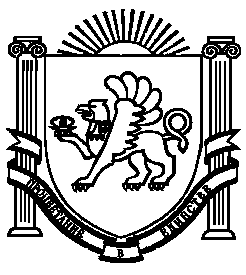 